Heute haben wir 4.MaiArbeitsheft: Seite 20/ Űbung 3 – schreib es ins Heft von ŰbungenNapište do sešitu větu ( nebo dokument do Wordu): Oskar läuft zu Opa, in den Garten, in … …a doplňte všechna ostatní místa z obrázku…… nezapomeňte, že se ptáme KAM běží , a tak po předložce IN dáme podstatné jméno  do 4.p., tzn. člen pod.jménapro kontrolu pošleteEs ist 7.MaiLehrbuch: Seite 22/ Űbung  5 – mach ins Heft  Denkmappevytvořte do sešitu ( nebo do wordu) myšlenkovou mapu od nadřazených slov- můžete použít i obrázkyZ.B.( příklad)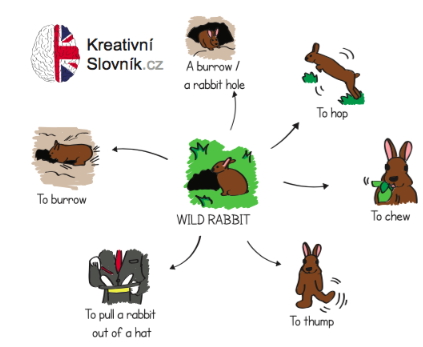 https://slideplayer.cz/slide/12816263/  - něco na procvičeníhttps://edu.ceskatelevize.cz/mitzi-a-maus-jdou-na-vylet-5e4424554908cf01251580cc